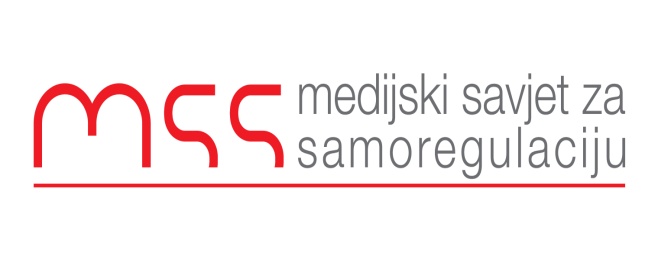 Podgorica  29.11.2015Predmet: Žalba zbog kršenja načela  III Kodeksa novinara u tekstu „Pravila bordela (3)“ koji je objavljen 09.09.2015 u dnevnom listu Vijesti.RJEŠENJEMedijski Savjet za samoregulaciju dobio je žalbu od Udruženja priređivača igara na sreću (UPIS) zbog navodnog kršenja načela III Kodeksa novinara u tekstu „ Pravila bordela (3) “objavljenom u dnevnom listu Vijesti od 09.09.2015. Tekst je inače autorska kolumna direktora ovog lista Željka Ivanovića.Iz UPIS-a tvrde da :” Glasina odnosno ovdje neargumentovana tvrdnja kojom je Sava Grbović nazvan “kontroverznim” nije nedvosmisleno naznačena kao takva što nalaže Kodeks novinara Crne Gore. Premda je riječ o komentaru Kodeks ne naznačuje da se Član 3 ne odnosi na tu novinarski formu.”Razmatrajući ovaj predmet Komisija za žalbe je na početku konstatovala da je novinarska kolumna slobodnija forma od novinarskog komentara i dopušta autoru širu slobodu izražavanja. U okviru ove novinarske forme dopušten je veći stepen kreativnosti i slobode pri pisanju.Komisija takođe konstatuje da sam termin kontroverzan ne sadrži negativno značenje i ne mora biti obavezno u negativnom kontekstu. Upotreba ovog termina ne mora posebno da se naglašava jer je njegovo značenje prilično široko tako da se razne stvari, događaji i osobe u određenom smislu i u određenim okolnostima mogu nazvati kontroverznim.Upotreba riječi kontroverzan u ovom kontekstu spada u slobodu izražavanja i mišljenja autora novinarskog teksta i nije bilo potrebe da se upotreba ove riječi posebno naglašava kao glasina.Na osnovu svega navedenog Komisija za žalbe konstatuje da u tekstu „Pravila bordela (3)“ nije bilo kršenja načela III Kodeksa novinara.                                                                                                                         Komisija za monitoring i žalbeDanilo BurzanBranko VojičićRankoVujović